О частичной замене дотации на выравнивание бюджетной обеспеченности Испуханского сельского поселения Красночетайского района Чувашской Республики дополнительным нормативом отчислений от налога на доходы физических лиц            В соответствии с  пунктом 4  статьи 137 Бюджетного кодекса Российской Федерации, пунктом  12 статьи 17.3 Закона Чувашской Республики от 23.07.2001 № 36 «О регулировании бюджетных правоотношений в Чувашской Республике» Собрание депутатов  Испуханского сельского поселения Р Е Ш И Л О:	1. Дать согласие на частичную замену дотации на выравнивание бюджетной обеспеченности   для  бюджета  Испуханского сельского поселения Красночетайского района Чувашской Республики,  планируемой  к  утверждению в республиканском бюджете Чувашской  Республики   на  2020 год  и  на  плановый  период  2021  и 2022  годов, дополнительным нормативом отчислений от налога на доходы физических лиц в бюджет Испуханского сельского поселения Красночетайского района Чувашской Республики от объема поступлений, подлежащего зачислению в консолидированный бюджет Чувашской Республики от указанного налога.2. Настоящее решение вступает в силу со дня его официального опубликования.Председатель Собрания депутатовИспуханского сельского поселения                                                 Е.Ф.Лаврентьева                                                         ЧĂВАШ РЕСПУБЛИКИ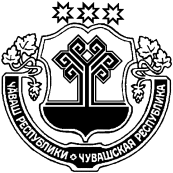 ХĔРЛĔ ЧУТАЙ РАЙОНĔТРАЛЬКАССИ ЯЛ ПОСЕЛЕНИЙĚН ДЕПУТАТСЕН ПУХĂВĚ ЧУВАШСКАЯ РЕСПУБЛИКА КРАСНОЧЕТАЙСКИЙ РАЙОНСОБРАНИЕ ДЕПУТАТОВ ИСПУХАНСКОГО СЕЛЬСКОГО ПОСЕЛЕНИЯ ЙЫШĂНУ 08 октября 2019   №1Тралькасси ялĕРЕШЕНИЕ             08 октября  2019   №1д. Испуханы